Уважаемые председатели ППО!Железноводская городская организация Профессионального союза работников народного образования и науки Российской Федерации информирует Вас о том, что Общероссийский Профсоюза образования начинает прием заявок на Всероссийский конкурс «Здоровое решение».Подача конкурсных материалов осуществляется через личный кабинет на сайте: https://prof.as/profzozh.php Приложение:  Порядок проведения Всероссийского конкурса «Здоровые решения».Председатель Железноводской Городской организации                                         Л.И.Кузнецова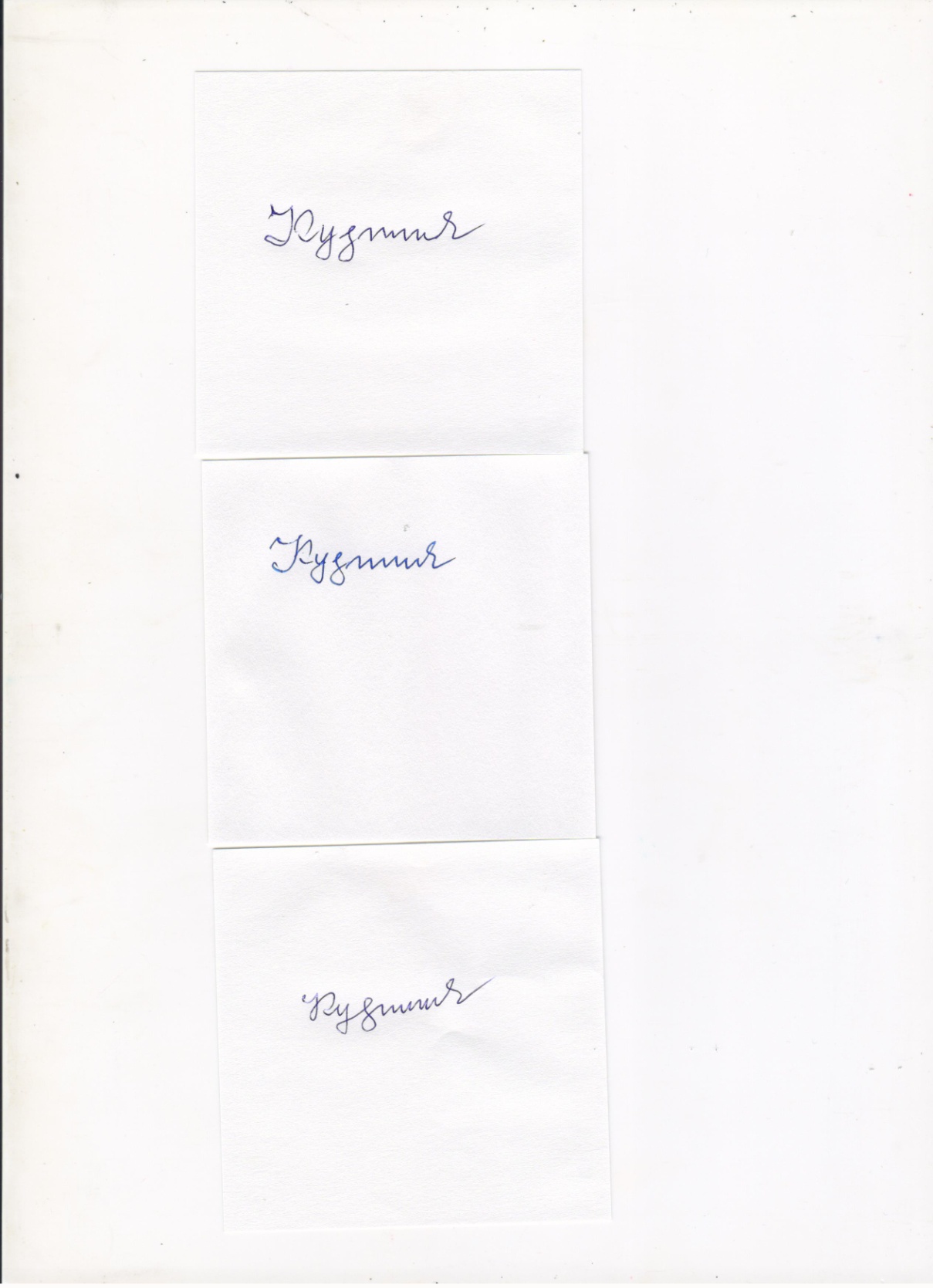 Председателю ППОПредседателю ППОПредседателю ППО